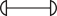 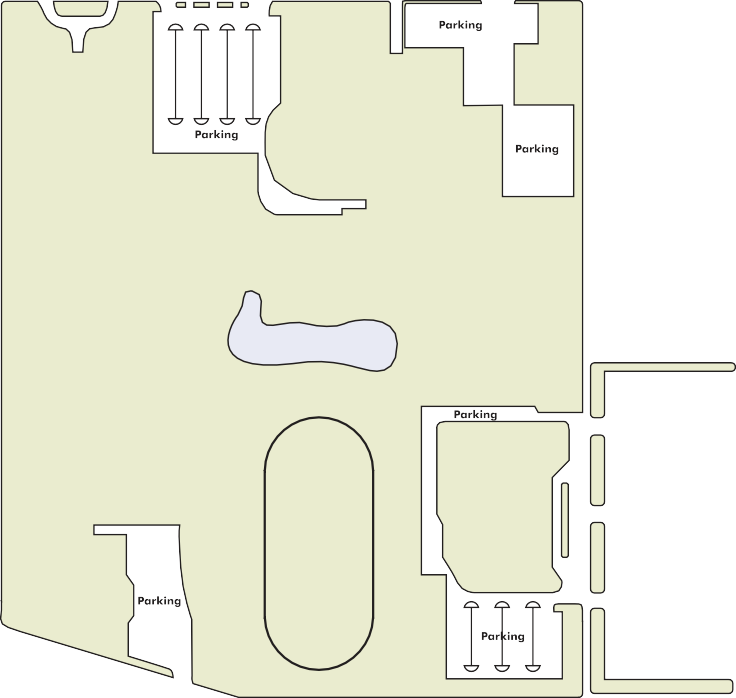 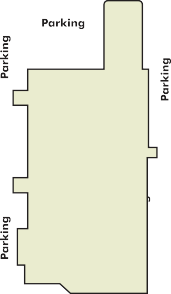 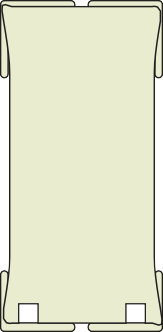 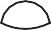 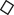 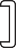 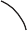 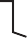 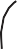 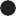 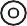 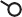 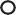 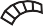 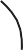 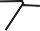 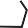 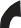 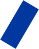 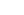 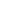 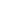 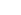 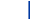 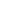 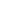 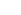 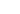 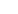 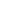 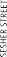 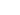 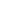 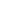 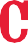 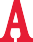 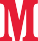 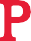 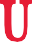 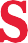 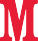 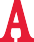 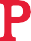 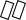 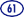 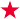 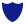 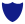 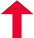 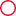 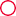 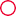 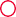 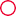 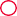 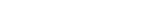 Parker Student Union (PSU)Lockman Hall (LH)Student HealthRimmer Learning Resource Center (RLC)Smith Science Center (SH)CosmosphereShears Technology Center (STC)Ade-Wifco/RCIC (AW)Office Technologies - (OT)Tennis CourtsGowans StadiumJack Mull Family Football ComplexStringer Fine Arts Center (FA)Sports ArenaKent HallElland HallChild Care CenterHutchinson Career & Technical Education  AcademyDragon’s  LandingBerger Industrial Technology Center (ITC)Motorcycle Storage & MaintenanceHUTCH	 		 	HUTCHINSON COMMUNITY COLLEGE1300 N. Plum • Hutchinson, KS 675011-888-GO HUTCH •  WWW.HUTCHCC.EDU